２－１「電気エネルギーの変換を理解しよう」LEDやソーラーパネルの組立を通して電気回路を理解しよう　　年　　組　　番　　　氏 名　　　　　　　　　　　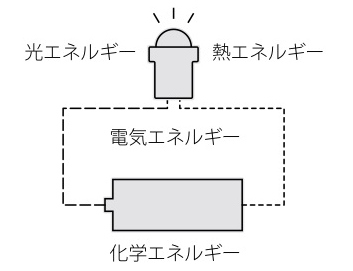 １．エネルギーの変換には…　　例えば…エネルギーの変換には，化学的なエネルギーを電気のエネルギーに変換したり，電気のエネルギーを光のエネルギーに変換することができます。２．エネルギーの変換を確かめよう！（１）電気を発生させる部品を確かめよう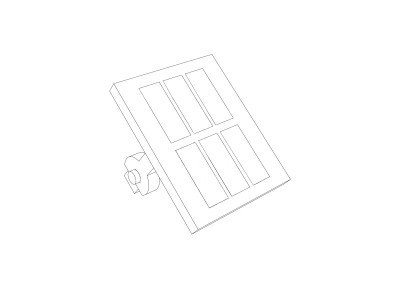 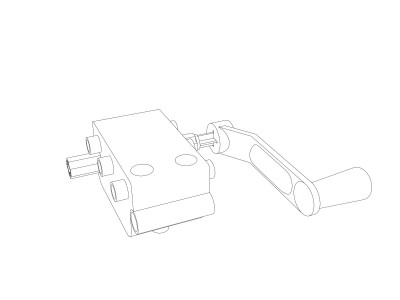 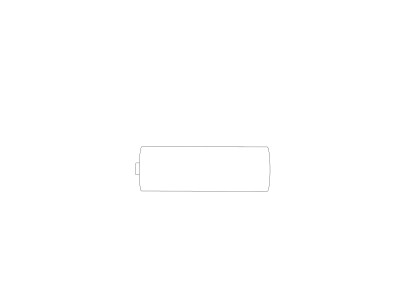 （２）次の回路を組んでLEDを点灯させてみようLEDを点灯させた電気エネルギーは何からできてい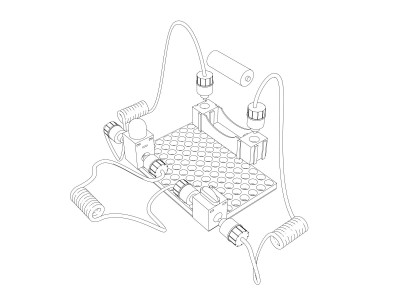 るのだろう？（３）上の回路は，A，Bどちらの回路図でしょうか？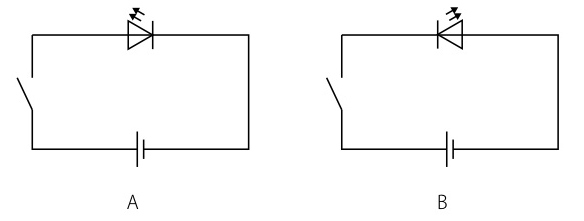 